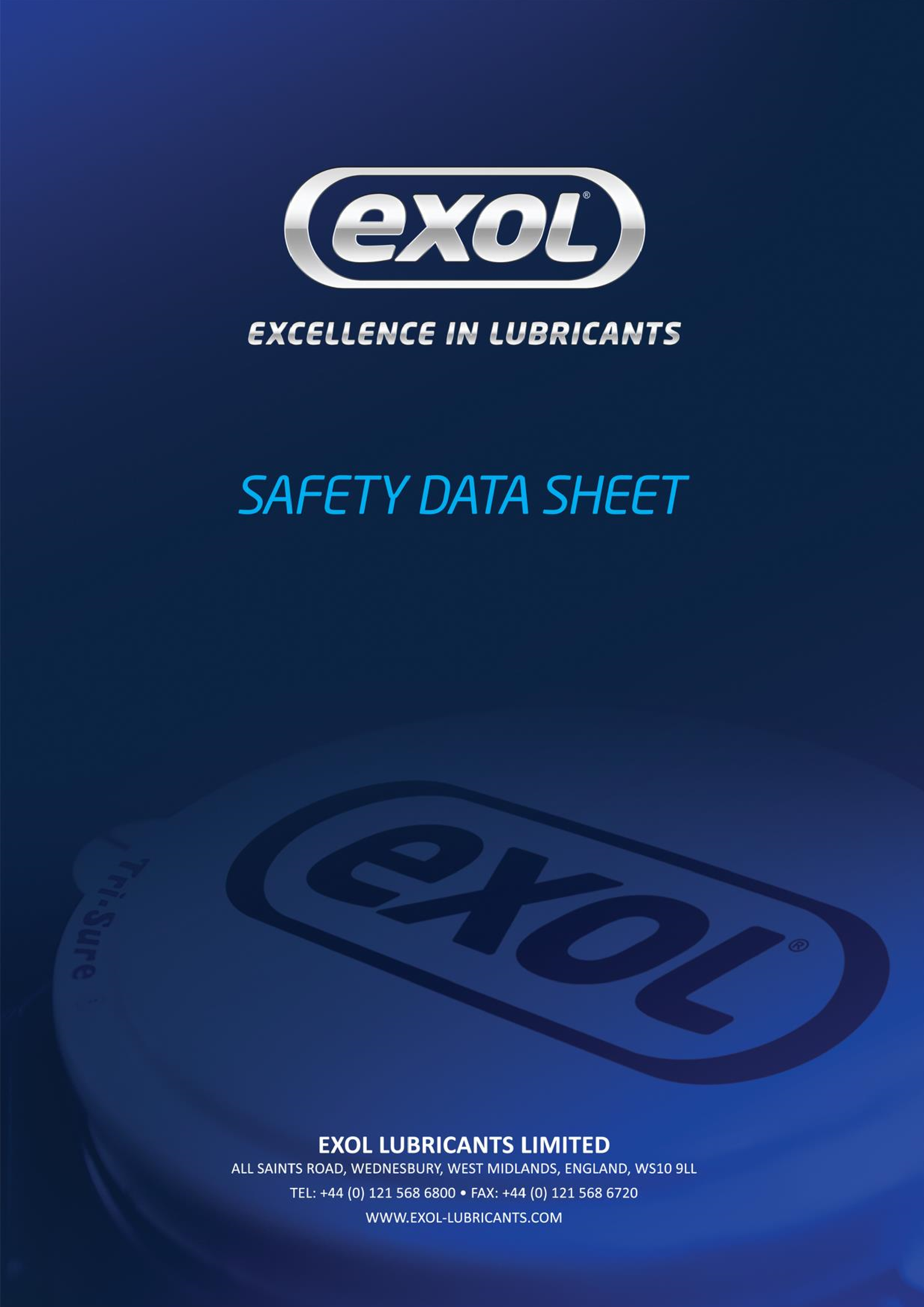 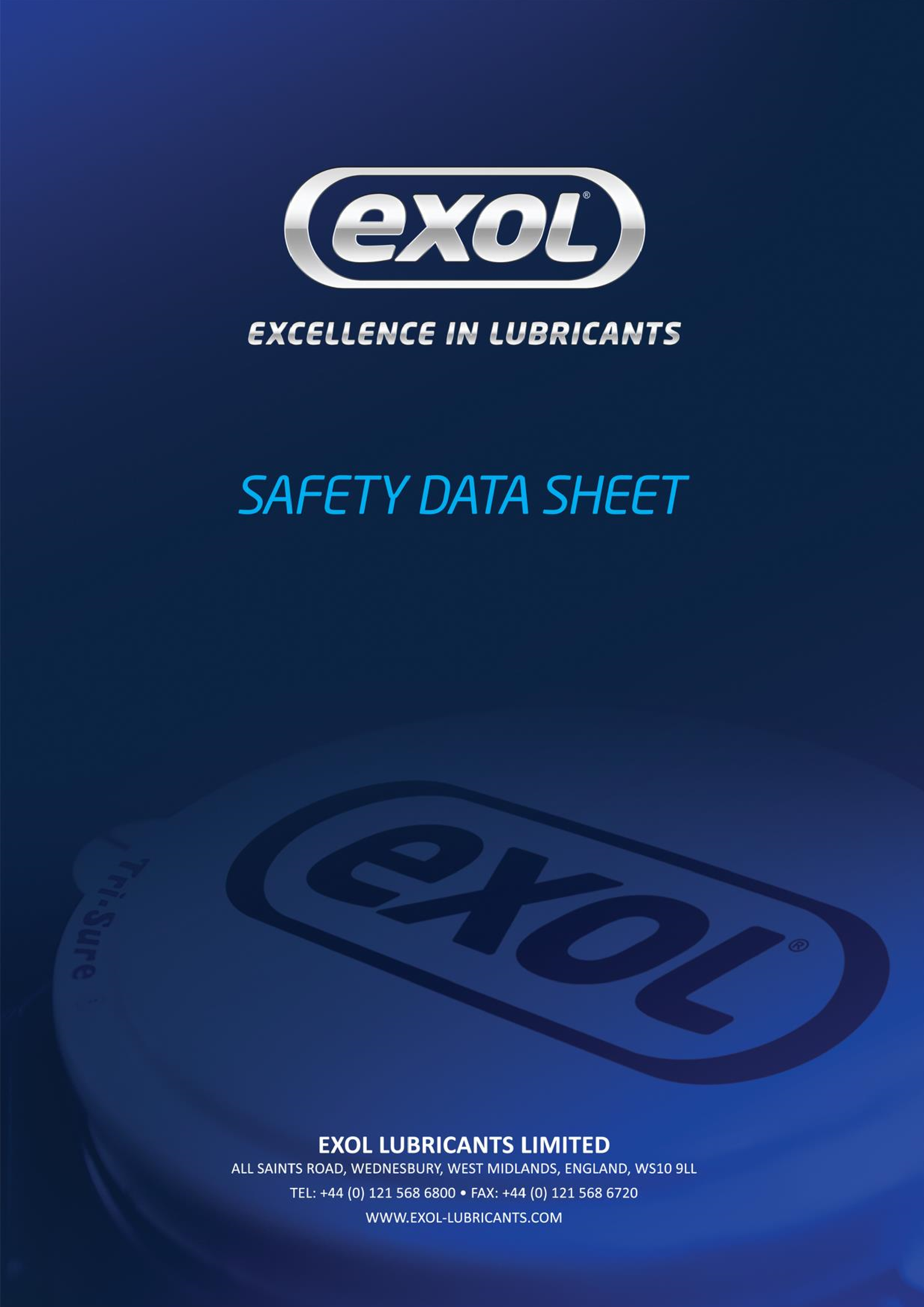 Libra EP 2 Product Code: Z005 4.1 	Description of first aid measures 	Eyes 	Wash out eye with plenty of water.  Obtain medical assistance if soreness or redness persists. Skin 	Wash skin with soap and water.  If grease has been injected under the skin, seek medical advice immediately. Ingestion 	Do not induce vomiting.  Obtain medical attention. Inhalation 	No risk from inhalation. 4.2 	Most important symptoms and effects, both 	No ill effects acute and delayed 4.3 	Indication of immediate medical attention 	Eye Contact: immediately washout with plenty of water and special treatment needed, if necessary 5.1 	Extinguishing media 	Use water spray to cool containers.  Use foam, dry chemical, carbon dioxide or suitable extinguishing media. 5.2 	Specific hazards arising from the 	This product may give rise to hazardous fumes in a fire. substance or mixture 5.3 	Advice for fire-fighters 	Wear self-contained breathing apparatus.   9.1 	Information on basic physical and chemical 	Does not constitute a specification properties 9.2 	Other Information 	Not Applicable. 13.1 Waste Treatment Methods 	 Send to registered waste disposal site using services of a registered waste disposal contractor.   Disposal of packaging:  Dispose of as normal industrial waste.  NB: The user’s attention is drawn to the possible existence of regional or national regulations regarding disposal. Third Issue Second Issue March 2015: Changed composition  First Issue November 2013: Changed to new format.  Full text of classification data in sections 2 and 3 Skin Irrit. 2: H315 	Causes skin irritation Eye Irrit. 2; H319 	Causes serious eye irritation Aquatic Chronic 2; H411 	Toxic to aquatic life with long lasting effects SECTION 1 IDENTIFICATION OF SUBSTANCE/MIXTURE AND OF COMPANY/UNDERTAKING IDENTIFICATION OF SUBSTANCE/MIXTURE AND OF COMPANY/UNDERTAKING IDENTIFICATION OF SUBSTANCE/MIXTURE AND OF COMPANY/UNDERTAKING IDENTIFICATION OF SUBSTANCE/MIXTURE AND OF COMPANY/UNDERTAKING IDENTIFICATION OF SUBSTANCE/MIXTURE AND OF COMPANY/UNDERTAKING IDENTIFICATION OF SUBSTANCE/MIXTURE AND OF COMPANY/UNDERTAKING 1.1 	Product Identifier 1.1 	Product Identifier 1.1 	Product Identifier Libra EP 2 Libra EP 2 Libra EP 2 Libra EP 2  	Product Code  	Product Code  	Product Code Z005 Z005 Z005 Z005 1.2 	Relevant identified uses of the substance or mixture and uses advised against 1.2 	Relevant identified uses of the substance or mixture and uses advised against 1.2 	Relevant identified uses of the substance or mixture and uses advised against Lubricating grease Do not use in any other application. Lubricating grease Do not use in any other application. Lubricating grease Do not use in any other application. Lubricating grease Do not use in any other application. 1.3 	Company 1.3 	Company 1.3 	Company Exol Lubricants Limited All Saints Road                                  Wednesbury,  West Midlands, WS10 9TS Exol Lubricants Limited All Saints Road                                  Wednesbury,  West Midlands, WS10 9TS Exol Lubricants Limited All Saints Road                                  Wednesbury,  West Midlands, WS10 9TS Exol Lubricants Limited All Saints Road                                  Wednesbury,  West Midlands, WS10 9TS 1.4 	Emergency Telephone Number 1.4 	Emergency Telephone Number 1.4 	Emergency Telephone Number +44 (0) 121 568 6800 (Monday – Friday 08.30 – 17.00 hrs GMT) +44 (0) 121 568 6800 (Monday – Friday 08.30 – 17.00 hrs GMT) +44 (0) 121 568 6800 (Monday – Friday 08.30 – 17.00 hrs GMT) +44 (0) 121 568 6800 (Monday – Friday 08.30 – 17.00 hrs GMT) 1.5 	Other Information 1.5 	Other Information 1.5 	Other Information Preparation Date: 21/10/2015 Preparation Date: 21/10/2015 Preparation Date: 21/10/2015 Preparation Date: 21/10/2015 SECTION 2 HAZARD IDENTIFICATION HAZARD IDENTIFICATION HAZARD IDENTIFICATION HAZARD IDENTIFICATION HAZARD IDENTIFICATION HAZARD IDENTIFICATION 2.1 	Classification of the substance or mixture  See section 16 for full text of H and R phrases 2.1 	Classification of the substance or mixture  See section 16 for full text of H and R phrases 2.1 	Classification of the substance or mixture  See section 16 for full text of H and R phrases 2.1 	Classification of the substance or mixture  See section 16 for full text of H and R phrases CLP Classification: No classification required Not classified as dangerous for the Environment -------------------------------------------------------------------------------------------- Classification to DPD (1999/45/EC) and CHIP No classification required CLP Classification: No classification required Not classified as dangerous for the Environment -------------------------------------------------------------------------------------------- Classification to DPD (1999/45/EC) and CHIP No classification required CLP Classification: No classification required Not classified as dangerous for the Environment -------------------------------------------------------------------------------------------- Classification to DPD (1999/45/EC) and CHIP No classification required 2.2 	Label Elements  2.2 	Label Elements  2.2 	Label Elements  2.2 	Label Elements  Labelling in accordance with CLP None 	 	 Labelling in accordance with CHIP None Labelling in accordance with CLP None 	 	 Labelling in accordance with CHIP None 2.3 	Other Hazards 2.3 	Other Hazards 2.3 	Other Hazards 2.3 	Other Hazards PBT: This substance is not identified as a PBT substance. PBT: This substance is not identified as a PBT substance. SECTION 3 COMPOSITION/ INFORMATION ON INGREDIENTS COMPOSITION/ INFORMATION ON INGREDIENTS COMPOSITION/ INFORMATION ON INGREDIENTS COMPOSITION/ INFORMATION ON INGREDIENTS COMPOSITION/ INFORMATION ON INGREDIENTS 3.2  Mixtures 	 Hazardous Ingredients 3.2  Mixtures 	 Hazardous Ingredients CAS No. 	REACH Reg. No. CAS No. 	REACH Reg. No. CAS No. 	REACH Reg. No. GHS Classification Conc. % Phosphorodithioic acid, mixed O,O-bis(2-ethylhexyl and iso-Bu and iso-Pr) esters, zinc salts The minerPhosphorodithioic acid, mixed O,O-bis(2-ethylhexyl and iso-Bu and iso-Pr) esters, zinc salts The miner85940-28-9 	01-211952121-61 al oil contains less than 3% DMSO extract as 85940-28-9 	01-211952121-61 al oil contains less than 3% DMSO extract as 85940-28-9 	01-211952121-61 al oil contains less than 3% DMSO extract as Skin Irrit. 2; H315 Eye. Irrit. 2; H319 Aquatic Chronic 2; H411 measured by IP 346 <1.5 SECTION 4 FIRST AID MEASURES FIRST AID MEASURES FIRST AID MEASURES FIRST AID MEASURES FIRST AID MEASURES SECTION 5 FIRE-FIGHTING MEASURES SECTION 6 ACCIDENTAL RELEASE MEASURES ACCIDENTAL RELEASE MEASURES ACCIDENTAL RELEASE MEASURES ACCIDENTAL RELEASE MEASURES 6.1 	Personal precautions, protective equipment and emergency procedures 6.1 	Personal precautions, protective equipment and emergency procedures 6.1 	Personal precautions, protective equipment and emergency procedures See Section 8 for protective equipment. Wash down floor area as spillage may be slippery.  Larger spillage should be contained with sand or earth and collected in salvage container for disposal. See Section 8 for protective equipment. Wash down floor area as spillage may be slippery.  Larger spillage should be contained with sand or earth and collected in salvage container for disposal. 6.2 	Environmental precautions 6.2 	Environmental precautions 6.2 	Environmental precautions Protect drains from potential spills to minimise contamination.  Do not wash product into drainage system.  In the case of large spills contact the appropriate authorities.  In the case of spillage on water, prevent the spread of product by the use of suitable barrier equipment.  Recover product from the surface.  Protect environmentally sensitive areas and water supplies. Protect drains from potential spills to minimise contamination.  Do not wash product into drainage system.  In the case of large spills contact the appropriate authorities.  In the case of spillage on water, prevent the spread of product by the use of suitable barrier equipment.  Recover product from the surface.  Protect environmentally sensitive areas and water supplies. 6.3 	Methods and material for containment and cleaning up 6.3 	Methods and material for containment and cleaning up 6.3 	Methods and material for containment and cleaning up Absorb into dry earth or sand.  Protect drains using drain covers.  Dispose of as hazardous waste. Absorb into dry earth or sand.  Protect drains using drain covers.  Dispose of as hazardous waste. 6.4 	Reference to other sections 6.4 	Reference to other sections 6.4 	Reference to other sections Personal protective equipment: See section 8 Personal protective equipment: See section 8 SECTION 7 HANDLING AND STORAGE HANDLING AND STORAGE HANDLING AND STORAGE HANDLING AND STORAGE 7.1 	Precautions for safe handling 7.1 	Precautions for safe handling 7.1 	Precautions for safe handling 7.1 	Precautions for safe handling Avoid direct contact with the substance - Wear gloves.  Care should be taken with dispensing equipment not to inject product under the skin. 7.2 	Conditions for safe storage, including any incompatibilities 7.2 	Conditions for safe storage, including any incompatibilities 7.2 	Conditions for safe storage, including any incompatibilities 7.2 	Conditions for safe storage, including any incompatibilities Store in a cool well-ventilated area. 7.3 	Specific end use(s) 7.3 	Specific end use(s) 7.3 	Specific end use(s) 7.3 	Specific end use(s) Intended for use as a high temperature lubricating grease. SECTION 8 EXPOSURE CONTROLS/PERSONAL PROTECTION EXPOSURE CONTROLS/PERSONAL PROTECTION EXPOSURE CONTROLS/PERSONAL PROTECTION EXPOSURE CONTROLS/PERSONAL PROTECTION 8.1 	Control parameters Country 8.1 	Control parameters Country 	Substance 	Long Term (8 Hours TWA) 	Short Term (15 Mins) 	Substance 	Long Term (8 Hours TWA) 	Short Term (15 Mins) 	Substance 	Long Term (8 Hours TWA) 	Short Term (15 Mins) None assigned 8.2 	Exposure controls None assigned 8.2 	Exposure controls Hand Protection: 	PVC gloves Eye Protection: 	Wear approved safety goggles Skin Protection: 	Normal work wear Respiratory Protection: N/A Hand Protection: 	PVC gloves Eye Protection: 	Wear approved safety goggles Skin Protection: 	Normal work wear Respiratory Protection: N/A Hand Protection: 	PVC gloves Eye Protection: 	Wear approved safety goggles Skin Protection: 	Normal work wear Respiratory Protection: N/A SECTION 9 PHYSICAL AND CHEMICAL PROPERTIES PHYSICAL AND CHEMICAL PROPERTIES PHYSICAL AND CHEMICAL PROPERTIES PHYSICAL AND CHEMICAL PROPERTIES Typical Values Grades: Libra EP 2 Libra EP 2 Units Appearance  Brown smooth semi-fluid/stiff grease Brown smooth semi-fluid/stiff grease Odour Odourless Odourless Odour Threshold No data available  No data available  pH Not applicable Not applicable Relative density kg/l 0.89-0.93 0.89-0.93 Solubility 	- water Insoluble Insoluble Melting Point °C >185 >185 Initial boiling point and range °C No data available No data available Flash point (PMCC) °C >200 >200 Flammability Auto-flammability > 200°C Auto-flammability > 200°C Upper/lower flammability or explosive limits No data available No data available Vapour pressure kPa (0.1 mm Hg) Not applicable Partition coefficient n-octanol/water Log Pow Not applicable Autoignition temperature °C >200 Decomposition temperature No data available Viscosity mm²/s No data available Evaporation rate Not applicable Vapour density Not applicable Explosive properties No data available Oxidising properties None SECTION 10 STABILITY AND REACTIVITY STABILITY AND REACTIVITY STABILITY AND REACTIVITY STABILITY AND REACTIVITY 10.1 Reactivity 10.1 Reactivity 10.1 Reactivity Stable at ambient temperatures. Stable at ambient temperatures. 10.2 Chemical stability 10.2 Chemical stability 10.2 Chemical stability Stable under normal conditions of use Stable under normal conditions of use 10.3 Possibility of hazardous reactions 10.3 Possibility of hazardous reactions 10.3 Possibility of hazardous reactions Hazardous reactions will not occur under normal transport or storage conditions.  Decomposition may occur on exposure to conditions or materials listed below. Hazardous reactions will not occur under normal transport or storage conditions.  Decomposition may occur on exposure to conditions or materials listed below. 10.4  Conditions to avoid 10.4  Conditions to avoid 10.4  Conditions to avoid Heat Heat 10.5  Incompatible materials 10.5  Incompatible materials 10.5  Incompatible materials Strong oxidising agents Strong oxidising agents 10.6 Hazardous decomposition products 10.6 Hazardous decomposition products 10.6 Hazardous decomposition products Combustion will generate: smoke, carbon dioxide and carbon monoxide. Combustion will generate: smoke, carbon dioxide and carbon monoxide. SECTION 11 TOXICOLOGICAL INFORMATION TOXICOLOGICAL INFORMATION TOXICOLOGICAL INFORMATION TOXICOLOGICAL INFORMATION 11.1 Information on toxicologiAcute Toxicity Oral Inhalation Dermal 11.1 Information on toxicologiAcute Toxicity Oral Inhalation Dermal cal effects 	 No toxic components present at levels to cause classification. No toxic components present at levels to cause classification. No toxic components present at levels to cause classification. cal effects 	 No toxic components present at levels to cause classification. No toxic components present at levels to cause classification. No toxic components present at levels to cause classification. cal effects 	 No toxic components present at levels to cause classification. No toxic components present at levels to cause classification. No toxic components present at levels to cause classification. Corrosivity/Irritation Eye Skin Respiratory Tract Corrosivity/Irritation Eye Skin Respiratory Tract No components present that cause classification as an eye irritant. No components present that cause classification as a skin irritant. No components present that cause classification as a respiratory irritant. No components present that cause classification as an eye irritant. No components present that cause classification as a skin irritant. No components present that cause classification as a respiratory irritant. No components present that cause classification as an eye irritant. No components present that cause classification as a skin irritant. No components present that cause classification as a respiratory irritant. Sensitisation Skin Respiratory Sensitisation Skin Respiratory No evidence of sensitisation effects. No evidence of sensitisation effects. No evidence of sensitisation effects. No evidence of sensitisation effects. No evidence of sensitisation effects. No evidence of sensitisation effects. Repeated-dose Toxicity Repeated-dose Toxicity No data available. No data available. No data available. Mutagenicity Mutagenicity No evidence of mutagenicity. No evidence of mutagenicity. No evidence of mutagenicity. Carcinogenicity Carcinogenicity No evidence of carcinogenicity. No evidence of carcinogenicity. No evidence of carcinogenicity. Reproductive Toxicty Reproductive Toxicty No evidence of reproductive toxicity. No evidence of reproductive toxicity. No evidence of reproductive toxicity. SECTION 12 ECOLOGICAL INFORMATION ECOLOGICAL INFORMATION ECOLOGICAL INFORMATION ECOLOGICAL INFORMATION 12.1 Toxicity 12.1 Toxicity 12.1 Toxicity 12.1 Toxicity No information available. 12.2 Persistence and Degradability 12.2 Persistence and Degradability 12.2 Persistence and Degradability 12.2 Persistence and Degradability Only slightly biodegradable. 12.3 Bioaccumulative Potential 12.3 Bioaccumulative Potential 12.3 Bioaccumulative Potential 12.3 Bioaccumulative Potential This product, as supplied, is not expected to bio-accumulate. 12.4 Mobility in Soil 12.4 Mobility in Soil 12.4 Mobility in Soil 12.4 Mobility in Soil This product is poorly absorbed onto soils or sediments.  Non-volatile. 12.5 Results of PBT and vPvB Assessment 12.5 Results of PBT and vPvB Assessment 12.5 Results of PBT and vPvB Assessment 12.5 Results of PBT and vPvB Assessment This substance is not identified as a PBT or a vPvB substance. 12.6 Other Adverse Effects 12.6 Other Adverse Effects 12.6 Other Adverse Effects 12.6 Other Adverse Effects None known. SECTION 13 DISPOSAL CONSIDERATIONS DISPOSAL CONSIDERATIONS DISPOSAL CONSIDERATIONS DISPOSAL CONSIDERATIONS SECTION 14 TRANSPORT INFORMATION TRANSPORT INFORMATION TRANSPORT INFORMATION Not classified as dangerous goods for carriage under ADR/RID/AND/IMDG/ICAO/IATA regulations. 14.1 UN Number 	None Not classified as dangerous goods for carriage under ADR/RID/AND/IMDG/ICAO/IATA regulations. 14.1 UN Number 	None Not classified as dangerous goods for carriage under ADR/RID/AND/IMDG/ICAO/IATA regulations. 14.1 UN Number 	None Not classified as dangerous goods for carriage under ADR/RID/AND/IMDG/ICAO/IATA regulations. 14.1 UN Number 	None 14.2 UN Proper Shipping Name 14.2 UN Proper Shipping Name None None 14.3 Transport Hazard Class 14.3 Transport Hazard Class None None 14.4 Packing Group 14.4 Packing Group None None 14.5 Environmental Hazards 14.5 Environmental Hazards Not classified as an Environmentally hazardous substance/Marine Pollutant Not classified as an Environmentally hazardous substance/Marine Pollutant 14.6 Special Precautions for User 	 14.7 Transport in bulk according to Annex II of 	 Not applicable to packaged goods MARPOL 73/78 and the IBC Code 14.6 Special Precautions for User 	 14.7 Transport in bulk according to Annex II of 	 Not applicable to packaged goods MARPOL 73/78 and the IBC Code 14.6 Special Precautions for User 	 14.7 Transport in bulk according to Annex II of 	 Not applicable to packaged goods MARPOL 73/78 and the IBC Code 14.6 Special Precautions for User 	 14.7 Transport in bulk according to Annex II of 	 Not applicable to packaged goods MARPOL 73/78 and the IBC Code SECTION 15 REGULATORY INFORMATION REGULATORY INFORMATION REGULATORY INFORMATION 15.1 Safety, health and environmental regulations/legislation specific for the substance or mixture 15.1 Safety, health and environmental regulations/legislation specific for the substance or mixture 15.1 Safety, health and environmental regulations/legislation specific for the substance or mixture Supply regulations: DPD: Dangerous Preparations Directive; GHS: Globally Harmonised System of classification and labelling of chemicals; CLP: Classification, Labelling and Packaging regulations. Transport regulations: CDG: Carriage of Dangerous Goods regulations; ADR/RID/IMDG/ICAO/IATA regulations. 15.2 Chemical Safety Assessment 15.2 Chemical Safety Assessment 15.2 Chemical Safety Assessment A chemical safety assessment has not been carried out for the substance or the mixture by the supplier. SECTION 16 OTHER INFORMATION OTHER INFORMATION 